Ministero dell’Istruzione dell'Università e della Ricerca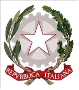 Ufficio Scolastico Regionale per Ufficio IV – Ambito Territoriale della Spezia                         V.le Italia, 87 – 19124  - c.f. 80009130115  -   tel.0187/25511         usp.sp@istruzione.it                  www.istruzionelaspezia.it      pec: uspsp@postacert.istruzione.itProt.     3156                                                                           La Spezia, 11/06/2015                                                       IL DIRIGENTEVISTO                il decreto legislativo n. 297/94;VISTA                la legge 3 maggio 1999 n. 124 recante disposizioni urgenti in materia di personale                            Scolastico;VISTA                la legge 04/06/2004 n. 143;VISTA                la legge 27/12/2006 n. 296;VISTO                il D.M.  235 del 01/04/2014 relativo all’aggiornamento delle graduatorie ad                            esaurimento del personale docente ed educativo, valevoli per il triennio scolastico                           2014/15,  2015/16, 2016/17;VISTA                la nota prot. n. 4862 del 22/08/2014 con la quale sono state pubblicate le                            graduatorie ad esaurimento provinciali definitive del personale docente valide                           per il triennio 2014/2017;VISTE                la nota prot. n. 4669 del 08/08/2014 con la quale è stata rigettata  la domanda di                            inclusione nelle graduatorie ad esaurimento di cui sopra presentata in forma                            cartacea dall’insegnante LOMBARDO VALENTINA;ESAMINATA    la domanda presentata dall’insegnante di cui sopra;PRESO ATTO   dell’Ordinanza del Consiglio di Stato n. 5513/2014 emessa in data 03/12/2014	                           ( Reg. Ric. n. 08284/2014 );RITENUTO      di doversi conformare a quanto disposto nell’ordinanza di cui sopra                                                               DISPONEPer le premesse di cui sopra, in ottemperanza dell’ordinanza sopra citata, l’inserimento con riserva nella GAE di questa provincia dell’insegnante LOMBARDO VALENTINA come di seguito indicatoGRADUATORIA EEEE TEMPO INDETERMINATOGRADUATORIA EEEE TEMPO DETERMINATOGRADUATORIA AAAA TEMPO INDETERMINATOGRADUATORIA AAAATEMPO DETERMINATOCon espressa salvezza di revocare, annullare o rettificare il presente decreto all’esito del giudiziodi merito, o per effetto di successive ordinanze o sentenze relative ad altri aspiranti.Avverso il presente provvedimento sono esperibili i rimedi giurisdizionali e amministrativi previsti  dall’ordinamento vigente.                                                                                                           IL DIRIGENTE                                                                                                           Monica Matano                                                                                                                                   Firma autografa sostituita a mezzo                                                                                                                           stampa ai sensi dell’art. 3, comma 2 D.L. 39/1993PMT/tmCOGNOMENOMEDATI ANAGRAFICIP. ABILP. SERVP. TITOLITOTALEPOSTOLOMBARDOVALENTINA08/08/1982      - CT-1303   16127 BISCOGNOMENOMEDATI ANAGRAFICIP. ABILP. SERVP. TITOLITOTALEPOSTOLOMBARDOVALENTINA08/08/1982      - CT -130316122 BISCOGNOMENOMEDATI ANAGRAFICIP. ABILP. SERVP. TITOLITOTALEPOSTOLOMBARDOVALENTINA08/08/1982      - CT-140   14117 BISCOGNOMENOMEDATI ANAGRAFICIP. ABILP. SERVP. TITOLITOTALEPOSTOLOMBARDOVALENTINA08/08/1982      - CT -14014106 BIS